Western Australia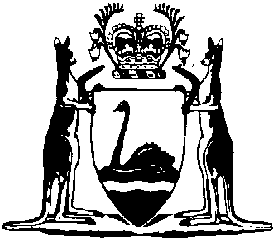 Professional Combat Sports Regulations 2004Compare between:[12 Jan 2005, 00-a0-06] and [01 Mar 2013, 00-b0-00]Western AustraliaCombat Sports Act 1987Combat Sports Regulations 2004Part 1 — Preliminary1.	Citation		These regulations are the Combat Sports Regulations 2004.2.	Commencement		These regulations come into operation on the day on which the Boxing Control Amendment Act 2003 comes into operation.3.	Terms used in these regulations		In these regulations, unless the contrary intention appears —	approved means approved by the Commission;	recognised body means an approved combat sports body of another State, a Territory, the Commonwealth or another country;	sanction, in relation to a title, means to approve of the use of the title in relation to a contestant in a contest.4.	 sports prescribed to be combat sport in  of the prescribed to be a combat sport. in (1) sport Part 2 — RegistrationDivision 1 — Contestants5.	Prescribed classes of contestants	(1)	For the purposes of section 14 of the Act the classes of contestants are prescribed in Schedule 2.	2)	 section ) of the Act, a  is registered or licensed a  as a contestant is to be taken to be registered  in 6.	Particulars to be recorded in the register		For the purposes of section 15(2)(c) of the Act, the Commission is to cause to be entered in the register in respect of each person registered as a contestant — 	(a)	details of any contests in which the person has participated, including the number of years that the person participated, the person’s win/loss record and details of any injuries sustained by the person in that participation;	(b)	details of any previous registration or licensing as a contestant in a combat sport, including where the person was registered or licensed, each combat sport and class in respect of which the person was registered or licensed;	(c)	details of any — 	(i)	convictions for criminal offences; or	(ii)	other disciplinary measures taken under ,		in this or any other State, a Territory or another country;	(d)	a recent photograph of the person;	(e)	identifying details from the person’s drivers licence, passport or any other approved identification document bearing the person’s photograph; and	(f)	details of any medical  under section 16(2) of the Act7.	 for registration	(2)	An application under section 16(1) of the Act must be made — 	(a)	in the case of an application by a person whose principal place of residence is in the State, not later than  days before the date of any proposed contest in which the person intends to compete; and	(b)	in the case of an application by a person whose principal place of residence is outside the State, before any weigh-in conducted under section 48 of the Act.	3)	 the person is or has been a contestant in any country outside the Commonwealth, the  must 	(i)	 record a; and serology test8.		(1)	The fee set out in Schedule 3 item 1 is prescribed for the  registration of a contestant under section 16(2)() of the Act or for the renewal of the  registration of a contestant under section 19(3)(c) of the Act.Division 2 — Industry participants9.	Prescribed  of industry participants		For the purposes of section  of the Act, the following  are prescribed 	(a)	promotermatchmaker;refereejudgetimekeeper taken to be registered as  section ) of the Act, is registered or licensed of  promoter is to be taken to be registered  in 10.	 of industry participants the particulars .11.	Registration fees		The fees set out in Schedule 3 item 2 are prescribed for the annual registration of an industry participant under section (3) of the Act or for the renewal of the annual registration of an industry participant under section 31(2)(b) of the Act.Part 3 — ContestsDivision1 — contest in section  of the Act	(the  of contest; contest  the purposes of section  of the ActDivision 2 — Rest periods15.	Restrictions on competing following a knockout or other loss	(1)	Where a contestant is knocked out — 	(a)	the contestant must not participate in a contest for a period of at least 30 days;	(b)	for a second consecutive time, the contestant must not participate in a contest for a period of at least 60 days; or	(c)	for a third consecutive time, the contestant must not participate in a contest for a period of 90 days,		or for such longer period as the medical practitioner referred to in section 49 of the Act determines.	Penalty: $1 000.	(2)	Where a contest is terminated because a contestant is judged unable to continue for a reason other than a knock-out, the contestant must not participate in a contest for such a period as the medical practitioner referred to in section 49 of the Act determines.	Penalty: $1 000.	(3)	Any contestant who loses 6 consecutive contests must not enter into any contract to participate in a contest unless the contestant has passed a medical examination by an approved medical practitioner.	Penalty: $1 000.	(4)	The medical practitioner referred to in section 49 of the Act is to endorse a contestant’s  record book referred to in section 35 of the Act with any specific date before which the contestant is not to participate in a contest under this regulation.16.	Restrictions on competing following a contest	(1)	Except where subregulation (2) applies, where a contestant has participated in a contest	Penalty: $1 000.	(2)	Where a medical practitioner has endorsed a contestant’s  record book under regulation 15(4) with a specific date before which the contestant is not to participate in a contest, the contestant must not participate in a contest before that date.	Penalty: $1 000.Part 4 — Ratings and titles17.	Ratings 		The Commission may — 	(a)	adopt the rating given to a contestant by a recognised body; or	(b)	determine the rating of a contestant in accordance with its own standards,		and that rating is to be used to determine a contestant’s standard when participating in a contest in this State.18.	Titles		The Commission may in writingadopt the sanctioning of a recognised bodyPart5 — 19.	Schedule 2 — Prescribed classes of [r. 5]Division 1 — Boxing, kickboxing and Muay ThaiDivision 2 — Brazilian ju jitsu and full contact karateDivision3 — Schedule3 — Fees[r.8(1) andNotes1	This is a compilation of the Combat Sports Regulations 2004.  The following table contains information about those regulations. Compilation tableDivision (Class)Minimum WeightMaximum WeightStrawweight or Mini Flyweight—not exceeding 47.73 kgJunior Flyweightover 47.73 kgnot exceeding 48.99 kgFlyweightover 48.99 kgnot exceeding 50.80 kgJunior Bantamweightover 50.80 kgnot exceeding 52.16 kgBantamweightover 52.16 kgnot exceeding 53.52 kgJunior Featherweightover 53.52 kgnot exceeding 55.34 kgFeatherweightover 55.34 kgnot exceeding 57.15 kgJunior Lightweightover 57.15 kgnot exceeding 58.97 kgLightweightover 58.97 kgnot exceeding 61.23 kgJunior Welterweightover 61.23 kgnot exceeding 63.50 kgWelterweightover 63.50 kgnot exceeding 66.68 kgJunior Middleweightover 66.68 kgnot exceeding 69.85 kgMiddleweightover 69.85 kgnot exceeding 72.57 kgSuper Middleweightover 72.57 kgnot exceeding 76.20 kgLight Heavyweightover 76.20 kgnot exceeding 79.38 kgCruiserweightover 79.38 kgnot exceeding 86.18 kgSuper Cruiserweightover 86.18 kgnot exceeding 95.00 kgHeavy weightover 95.00 kg (no upper limit)Division (Class)Minimum WeightMaximum WeightLightweightover 60.00 kgnot exceeding 70.00 kgMiddleweightover 70.00 kgnot exceeding 80.00 kgHeavy weightover 80.00 kgnot exceeding 90.00 kgSuper heavyweightover 90.00 kg (no upper limit)Division (Class)Minimum WeightMaximum Weight(no lower limit)not exceeding kgover kgnot exceeding kg kgnot exceeding kg kgnot exceeding kg kg not exceeding kg kgnot exceeding kg kgnot exceeding kgHeavyweight kg(no upper limit)$1.Registration as a contestant under section 16(2)() of the Act or renewal of registration as a contestant under section 19(3)(c) of the Act 

.002.Registration as an industry participant under  28(3) of the Act or renewal of registration under section 31(2)(b) of the Act as — 	(a)	a promoter .00	(b)	a matchmaker .00	(c)	a manager .00	()	a trainer	()	a referee .00	()	a judge .00	()	a timekeeper .00CitationGazettalCommencementProfessional Combat Sports Regulations 200411 Jan 2005 p. 115-3312 Jan 2005 (see r. 2 and Gazette 11 Jan 2005 p. 89)